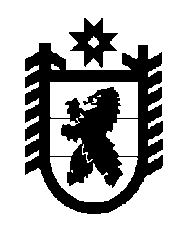 Российская Федерация Республика Карелия    РАСПОРЯЖЕНИЕГЛАВЫ РЕСПУБЛИКИ КАРЕЛИЯВ соответствии с абзацем третьим пункта 5 статьи 37 Федерального закона от 6 октября 2003 года № 131-ФЗ «Об общих принципах организации местного самоуправления в Российской Федерации» назначить членами конкурсной комиссии для проведения конкурса на замещение должности главы администрации Медвежьегорского муниципального района следующих лиц:
           Глава Республики Карелия                                                          А.О. Парфенчиковг. Петрозаводск25 октября 2017 года№ 552-рШандалович Элиссан Владимирович–Председатель Законодательного Собрания Республики Карелия (по согласованию)Любарский Владимир Константинович–заместитель Главы Республики Карелия по внутренней политикеКиселев Сергей Викторович–Министр национальной и региональной политики Республики Карелия. 